RDA DRESSAGE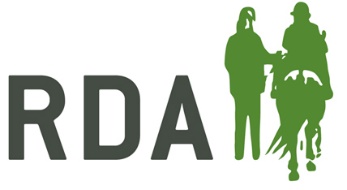 Grade 4 Freestyle to Music (2020)N.B. ALSO ALLOWED: All lateral work. Canter work including single flying changes. How they are performed will be taken into consideration. See below for disallowed work.  NOT ALLOWED: Piaffe/ Passage/ in canter sequence changes and half or full pirouettes. Riders intentionally performing such movements will have 8 marks deducted each time and the choreography mark will be 5 or less. ARTISTIC MARKS Half marks may be givenFor each disallowed movement performed deduct 8 marks from the artistic total. If test is less than 4 mins 30secs or more than 5mins 30 secs deduct 0.5% from the artistic total. In case of two competitors have the same final score, the one with the higher marks for artistic impression will be the winner.  If the artistic marks are the same, there will be a tie between those competitors. The Scale of the marks is as follows:10  Excellent            4 Insufficient         9  Very Good          3 Fairly Bad  8   Good                 2  Bad  7  Fairly Good         1 Very Bad  6  Satisfactory        0  Not Performed  5  SufficientAllow 9 minutes between testsTime of test 4mins 30secs – 5mins 30 secsArena 20m x 40mCOMPULSORY MOVEMENTSMax. Marks1.Halt at beginning of the test on centre line102.Halt at the end of the test on the centre line103.Medium walk (minimum 20m continuously 104.Walk allowing the horse to stretch on a longer rein (minimum 20m continuously)105.Working trot on right rein to include 15m circle106.Working trot on left rein to include 15m circle107.Show at least 10m continual strides of medium trot108.Working canter right including a 20m circle to the right 109.Working canter left including a 20m circle to the left 1010.Transitions within and/or between paces10Total for technical executionTotal for technical execution1001.Rhythm, suppleness and energy 10 x 2 2.Harmony between rider and horse10 x 33.Choreography, use of arena, inventiveness10 x 34.Musical interpretation 10 x 2                                                              Total marks for artistic presentation                                                              Total marks for artistic presentation100